Формулы , где 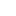 Рисунки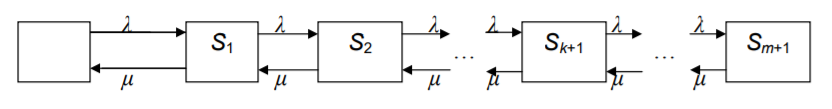 Рисунок 1.2 – Граф одноканальной СМО с ограниченной очередью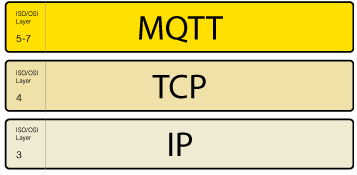 Рисунок 3.1 – Протокол MQTT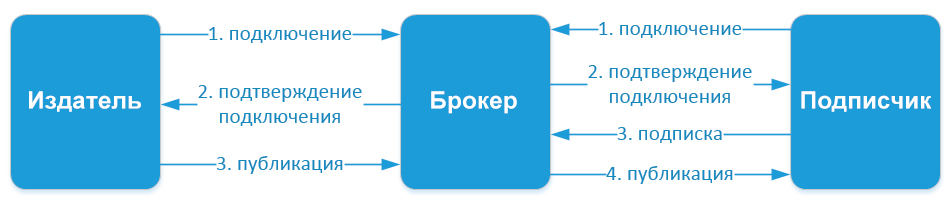 Рисунок 3.2 - Схема простого взаимодействия между подписчиком, издателем и брокером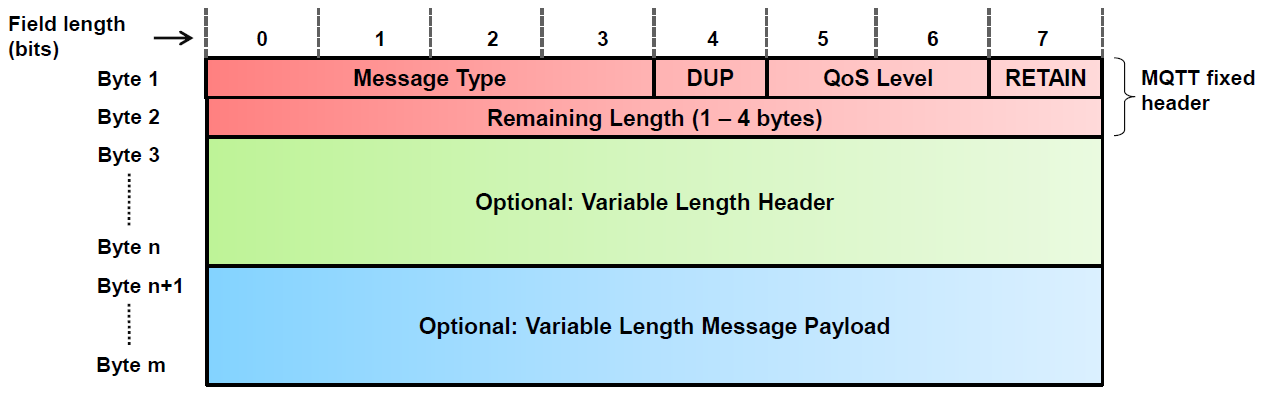 Рисунок 3.3 – Формат сообщения MQTT.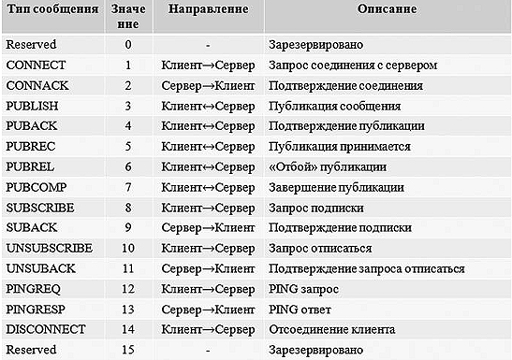 Рисунок 3.4 – Перечень команд MQTT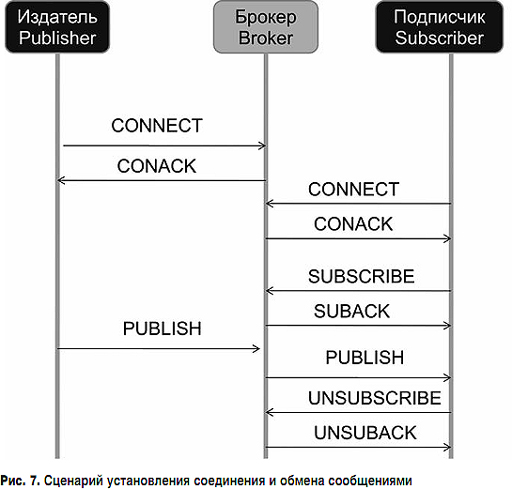 Рисунок 3.5 – Сценарий установления соединения и обмена сообщениями./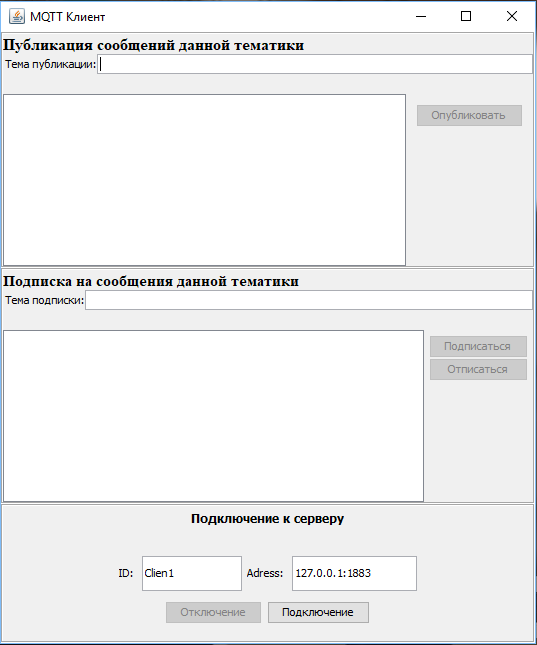 Рисунок 5.1 – Графический интерфейс клиента.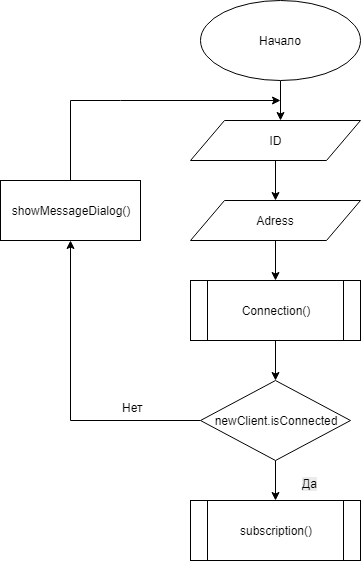 Рисунок 6.1 – Подключение клиента к брокеру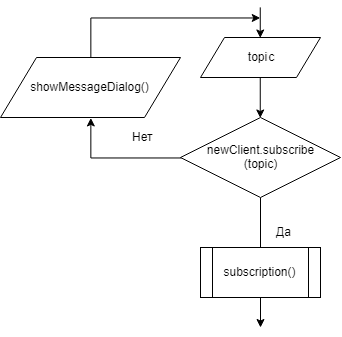 Рисунок 6.2 – Алгоритм подписки клиента на тему.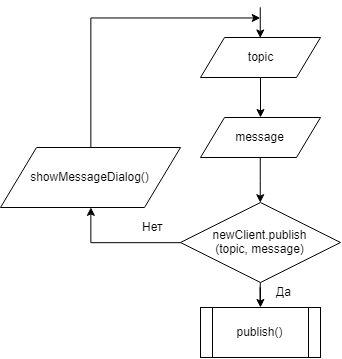 Рисунок 6.3 – Алгоритм публикации сообщения.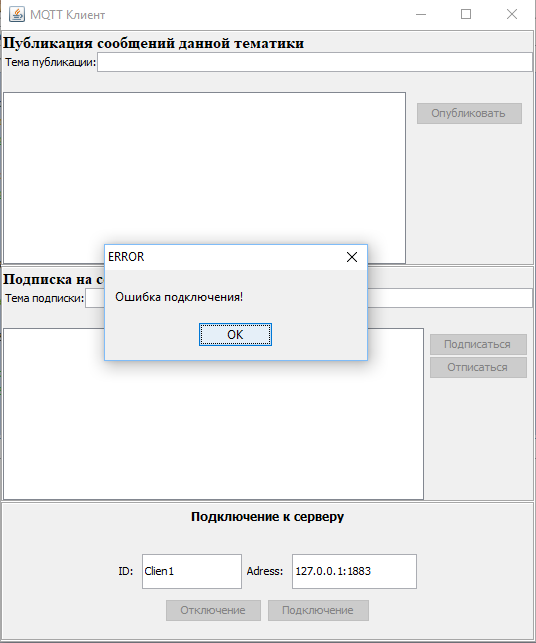 Рис. 8.1 Сообщение об ошибке при подключении к брокеру в случае его отсутствия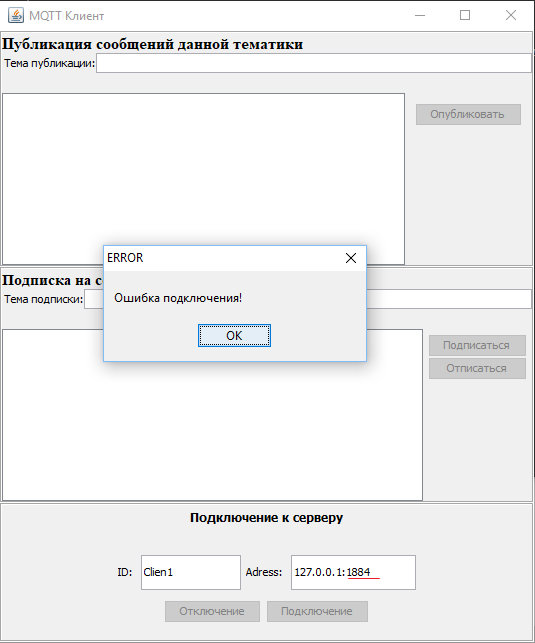 Рис. 8.2 Сообщение об ошибке в случае неправильно введённых данных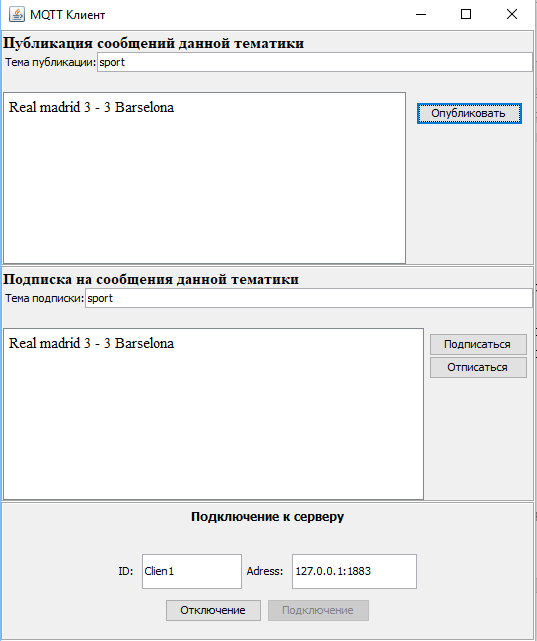 Рис. 8.3 Подписка на определённую тему и публикация сообщения данной темы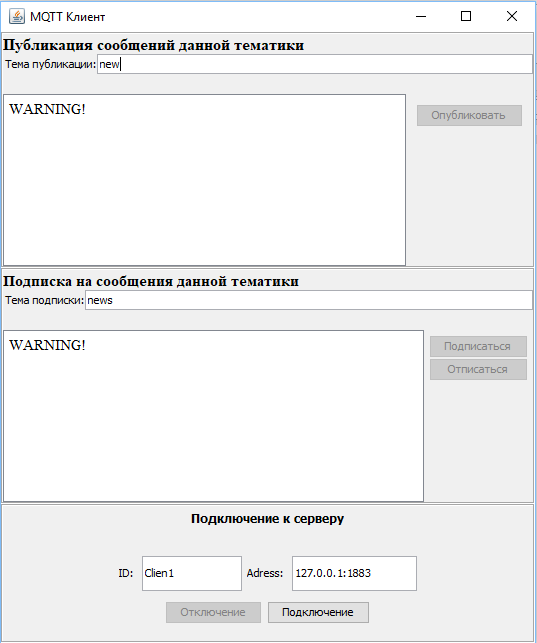 Рис. 8.4 Отключение от сервера